PENINGKATAN KEKUATAN MARITIM CINA DAN PENGARUHNYA TERHADAP KEAMANAN MARITIM DI ASIA TENGGARASKRIPSIDiajukan Untuk Memenuhi Salah Satu Syarat Dalam Menempuh Ujian Sarjana Program Strata Satu Pada Jurusan Hubungan InternasionalOleh : Mariesta Yulien Anggraeny 112030042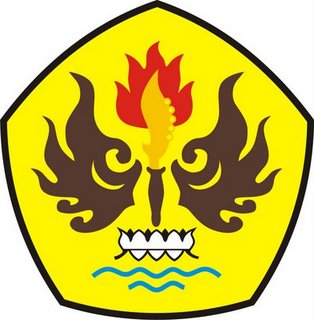 FAKULTAS ILMU SOSIAL DAN ILMU POLITIKUNIVERSITAS PASUNDANBANDUNG2015